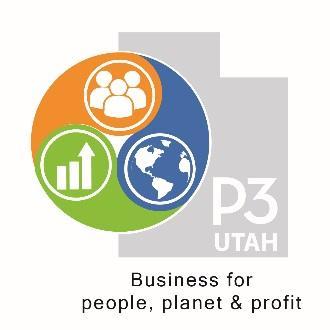 نظام تقييم الشركات المستدامة P3 Utah	يقدم نظام تقييم الشركات المستدامة P3 Utah درجة بسيطة يمكن استخدامها كأداة إدارية للمساعدة في تنفيذ مبادئ الأهداف الأساسية الثلاثة في الشركات أيًا كان حجمها. وليس الهدف منها أن تكون تقييمًا متعمقًا لتأثير الشركة أو خطة الاستدامة الخاصة بها، بل هي مقياس بسيط لكيفية استخدام المنظمة للأهداف الأساسية الثلاثة في عملياتها وقراراتها اليومية.	ومن خلال هذه النتيجة، يمكن للشركة تقييم جهودها الخاصة ومجالات التحسين لديها. كما يمكنها مقارنة نفسها بالشركات الأخرى في جميع القطاعات. إن الحصول على درجة P3 هو أيضًا وسيلة تمكن المستهلك من اتخاذ قرار شراء مستنير. على سبيل المثا ، وفقًا لدراسة بعنوان "2018 Cone/Porter Novelli Purpose Study"، فإن "88٪ مستعدون لشراء منتج من شركة ذات هدف محدد، و 66٪ مستعدون للانتقال من منتج يشترونه عادة إلى منتج جديد من شركة ذات هدف محدد"  (https://engageforgood.com/stats/). تُعد درجة P3 وسيلة تساعد الشركات والمستهلكين في يوتا لمعرفة من يسعى فعلاً إلى أن يكون شركة ذات هدف محدد.	مع مرور الوقت، ستساعد الفحوص والاختبارات المنتظمة في الحفاظ على التقدم في مساعدة الإدارة في أن تصبح أكثر فاعلية في دعم الأهداف الأساسية الثلاثة. خلال السنوات التي تسعى فيها الشركة إلى تحقيق أهداف تأثيرها بفعالية في كل جانب من جوانب المصفوفة، ستنمو ربحيتها كشركة لأنها تحقق تحسنًا في مجالات تؤدي بشكل طبيعي إلى زيادة الإيرادات وخفض التكاليف.	المستوى 1: البرونزي (مقياس 1-3)		 تحتاج المؤسسة إلى:وجود بيان/سياسة رسمية مكتوبة تكون دليلاً على تبني الأهداف الأساسية الثلاثة في استراتيجيتها التجارية. تعيين منصب ومجموعة من الأفراد ليكونوا مسؤولين عن تنفيذ خطة التأثير.اعتماد طريقة للإبلاغ والمساءلة عن صافي تأثير الأهداف الأساسية الثلاثة مع أصحاب المصلحة. استخدام مصفوفة الاستدامة للتحقق من "الثمار القريبة" والممارسات المستدامة البسيطة التي يمكن تبنيها (لمبات الإضاءة LED ، يوم التطوع ، إلخ.)وجود أهداف للتحسين في كل مجال من مجالات المصفوفة.نشر محتوى على الموقع الإلكتروني وصفحات التواصل الاجتماعي عن الأهداف الأساسية الثلاثة.المستوى 2: الفضي (مقياس 4-6)	تحتاج المؤسسة إلى:تقديم دليل على استمرار إدارة القدرات للوصول إلى الأهداف وتعديلها فيما يتعلق بخلايا المصفوفة.جمع ما يكفي من البيانات عن العمليات مقارنة بمعايير الصناعة لتحديد حجم التقدم.تقديم دليل على حدوث تقدم كبير نحو تحقيق أهداف التأثير الإيجابي على المدى الطويل (25-49٪).مواصلة الإبلاغ عن العملية والنتائج لأصحاب المصلحة مع تطور متزايد.البدء في تحقيق اعتمادات الصناعة / المنتج / الموارد / العمليات (20٪ على الأقل من الشهادات المتاحة في الصناعة المعنية).               المستوى 3: الذهبي (مقياس 7-9) (70-90 نقطة)	              تحتاج المؤسسة إلى:التأهل لاعتماد B Corp.الحصول على كل شهادات الصناعة السارية.تقديم دليل على استمرار إدارة القدرات للوصول إلى الأهداف وتعديلها فيما يتعلق بخلايا المصفوفة.تقديم دليل على حدوث تقدم كبير نحو تحقيق أهداف التأثير الإيجابي على المدى الطويل (50-100%).مواصلة الإبلاغ عن العملية والنتائج لأصحاب المصلحة مع تطور متزايد.